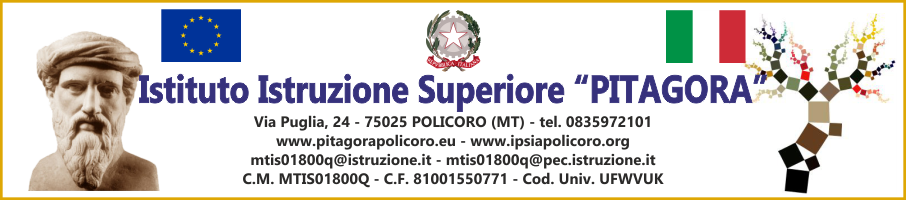 Al dirigente scolastico dell’Istituto IIS PITAGORAdi PolicoroOggetto: Proclamazione sciopero per l'intera giornata 11 OTTOBRE 2021.   Associazioni sindacali ADL COBAS, Confederazione COBAS, COBAS Scuola Sardegna, CUB, SGB, SI COBAS, SIAL COBAS, SLAI COBAS S.C., USB, USI CIT, CIB UNICOBAS, CLAP e FUORI MERCATO, USI – Unione Sindacale Italiana - Confederazione sindacale fondata nel 1912, nonché le Associazioni sindacali FLMU, ALL COBAS, SOL COBAS e SOA, Associazione Sindacale Unicobas Scuola e Università, CUB SUR, ORSA, USI EDUCAZIONE, USB VVF, USB PI, SIDL e USI LEL._ l _ sottoscritt_ ________________________in servizio presso l’Istituto IIS PITAGORA DI POLICORO in qualità di _________________________, in riferimento allo sciopero in oggetto, consapevole che la presente dichiarazione è irrevocabile e fa fede ai fini della trattenuta sulla busta paga, DICHIARA la propria intenzione di aderire allo sciopero(oppure)di non aver ancora maturato alcuna decisione sull’adesione o meno allo sciopero      In fede    ______________                                                       ________________________             data                                                                                       firma